НАВЕСНОЕ ОБОРУДОВАНИЕ ДЛЯ УНИВЕРСАЛЬНЫХ МИНИПОГРУЗЧИКОВСкалыватель льда СЛ-1/0.8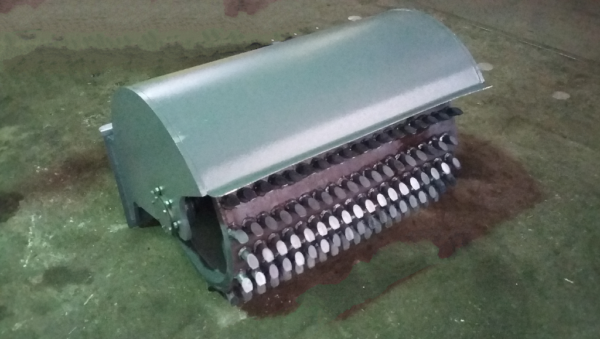 Скалыватель льда СЛ-1-0,8 – важный инструмент для быстрого и эффективного удаления наледи, а также уплотненного снега с зимних дорог.Скалыватель легко и быстро монтируется на погрузчик. Он позволяет эффективно удалять наледь и уплотненный снег на участках с ограниченной площадью.Вибрация резцов позволяет разрушать ледяной покров, не нанося ущерб асфальту.Благодаря простой механической конструкции работа с ледоскалывателем не требует особой подготовки и выполняется с минимальными затратами!Технические характеристики:Ширина захвата, мм900Глубина скалывания (высота резцов), мм60Скорость передвижения в рабочем положении, км/ч2-10Габаритные размеры, ммдлина/ширина/высота910/1130/780Масса, кг300